         В соответствии со статьей 99 Федерального закона от 05.04.2013г. №44-ФЗ «О контрактной системе в сфере закупок товаров, работ, услуг для обеспечения государственных	и муниципальных	нужд»  постановлением	Администрации Карагинского муниципального района от 27.11.2015г. № 221 «О создании контрольного органа администрации Карагинского муниципального района, уполномоченного на осуществление контроля в сфере закупок товаров, работ, услуг для обеспечения муниципальных	нужд Карагинского муниципального района», постановлением Администрации Карагинского муниципального района от 06.11.2018г. № 434 «Об утверждении плана проведения проверок за соблюдением требований действующего законодательства РФ в сфере закупок товаров, работ, услуг для обеспечения нужд Карагинского муниципального района на первое полугодие 2019 года» в лице комиссии в составе:-    начальника правового отдела администрации Карагинского муниципального  района, руководителя Контрольного органа в сфере закупок Щербины Надежды Анатольевны:-   советника правового отдела администрации Карагинского муниципального района Новиковой Ирины Николаевны:- специалиста по контролю в сфере закупок правового отдела администрации Карагинского муниципального района Струковой Алёны Сергеевны;       проведена плановая проверка соблюдения законодательства Российской Федерации и иных нормативных правовых актов о контрольной системе в сфере закупок товаров, работ, услуг для обеспечения государственных и муниципальных нужд в деятельности Муниципального казенного учреждения «Администрация муниципального образования сельское поселение «село Тымлат».Срок проведения проверки: с 3 июня 2019г. по 28 июня 2019г.Наименование, адрес местонахождения субъекта проверки:Муниципальное казенное учреждение «Администрация муниципального образования сельское поселение «село Тымлат»Юридический адрес и адрес местонахождения: 688710 Камчатский край, Карагинский район, с.Тымлат, ул.Комарова, д. 15Проверяемый период: с 1 января 2018г. по 31 декабря 2018г.Цель проверки: соблюдение законодательства РФ в сфере закупок, исполнение функций контрактного управляющего.В ходе проверки исследовано:- копия постановления № 25 от 14.06.2018 года о назначении должностного лица, ответственного за осуществление закупок (контрактного управляющего);- копия постановления № 21 от 18.05.2018 года об утверждении порядка работы Единой комиссии по осуществлению закупок для нужд сельского поселения «село Тымлат»;- копия удостоверения о повышении квалификации:- копия муниципального контракта холодного водоснабжения № 3002 от 31.01.2018 года:- копия муниципального контракта теплоснабжения и поставки горячей воды № 4002 от 31.01.2018 года;копия муниципальною контракта	энергоснабжения	(купли-продажи электрической энергии) № 2 от 31.01.2018 года.Проверка осуществлялась по представленным документам, а так же по информации, размещенной на официальном сайте Российской Федерации в сети «Интернет» для размещения информации о планах-графиках и размещении заказов па поставку товаров, выполнение работ, оказания услуг (далее - официальный сайт).В результате проведения плановой проверки установлено:      Муниципальное казенное учреждение	«Администрация муниципального образования сельское поселение «село Тымлат» осуществляет закупки товаров работ услуг в соответствии с Федеральным законом 05.04.2013 года № 44-ФЗ «О контрактной системе в сфере закупок товаров, работ, услуг для обеспечения государственных и муниципальных нужд» (далее Федеральный закон № 44-ФЗ).       На основании статьи 3 Федерального закона № 44-ФЗ Муниципальное казенное учреждение «Администрация муниципального образования сельское поселение «село Тымлат» является заказчиком.       Частью 2 статьи 38 Федерального закона № 44-ФЗ установлено, что заказчик совокупный годовой объем которою в соответствии с планом-графиком не превышает сто миллионов рублей и у заказчика отсутствует контрактная служба, назначает должностное лицо, ответственное за осуществление закупки или нескольких закупок, включая исполнение каждого кон тракта (контрактный управляющий).         Постановлением администрации МО «село Тымлат» от 14.06.2018 года № 25 назначена контрактным управляющим заместитель главы администрации сельского поселения Петросян С.И.         Заместитель главы администрации сельского поселения Петросян С.И. имеет дополнительное образование в сфере закупок, что подтверждается удостоверением о повышении квалификации регистрационный номер КПК-20171219-0448. 2017 года выдано Автономной некоммерческой организацией дополнительного профессионального образования «Сибирский институт подготовки кадров».         В соответствии с частью 3 ст. 39 Федерального закона № 44-ФЗ заказчиком могут создаваться конкурсные, аукционные, котировочные комиссии, комиссии по рассмотрению заявок на участие в запросе предложений и окончательных предложений и единые комиссии, осуществляющие функции по осуществлению закупок путем проведения конкурсов, аукционов, запросов котировок, запросов предложений. Число членов конкурсной, аукционной или единой комиссии должно быть не менее чем пять человек, число членов котировочной комиссии, комиссии по рассмотрению заявок па участие в запросе предложений и окончательных предложений должно быть не менее чем три человека.Постановлением администрации сельского поселения «село Тымлат» от 18.05.2018 года № 21 утвержден порядок работы Единой комиссии по осуществлению закупок для нужд сельского поселения «село Тымлат» и состав Единой комиссии, состоящей из председателя Единой комиссии, заместителя председателя и трёх членов Единой комиссии.Таким образом, положения части 3 ст. 39 Федерального закона № 44-ФЗ соблюдены.В соответствии со статьей 16 Федерального закона № 44-ФЗ планирование закупок осуществляется исходя из определенных с учетом положений статьи 13 Федерального закона № 44-ФЗ целей осуществления закупок посредствам формирования, утверждения и ведения планов закупок и планов-графиков.В соответствии со статьей 17 Федерального закона № 44-ФЗ и Постановлением Правительства РФ от 21.11.2013 № 1043 «О требованиях к формированию, утверждению и ведению планов закупок товаров, работ, услуг для обеспечения нужд субъекта Российской Федерации и муниципальных нужд, а также требованиях к форме планов закупок товаров, работ, услуг» план закупок утверждается в течение 10 рабочих дней после доведения до соответствующего заказчика объема прав в денежном выражении на принятие и (или) исполнение обязательств в соответствии с бюджетным законодательством Российской Федерации.В соответствии со статьей 21 Федерального закона № 44-ФЗ и Постановлением Правительства РФ от 05.06.2015 № 554 «О требованиях к формированию, утверждению и ведению плана-графика закупок товаров, работ, услуг для обеспечения нужд субъекта Российской Федерации и муниципальных нужд, а также о требованиях к форме плана- графика закупок товаров, работ, услуг» план-график утверждается в течение 10 рабочих дней после доведения до соответствующего заказчика объема прав в денежном выражении на принятие и (или) исполнение обязательств в соответствии с бюджетным законодательством Российской Федерации.- план закупок был утвержден субъектом контроля 16.01.2018 года;- план-график был утвержден субъектом контроля 17.01.2018 года.Постановлением Правительства РФ от 29.10.2015 № 1168 «Об утверждении Правил размещения в единой информационной системе в сфере закупок планов закупок товаров, работ, услуг для обеспечения государственных и муниципальных нужд, планов-графиков закупок товаров, работ, услуг для обеспечения государственных и муниципальных нужд» определяется, что размещение в ЕИС плана закупок и плана-графика осуществляется в течение 3 рабочих дней со дня утверждения или изменения таких планов, за исключением сведений, составляющих государственную тайну.На официальном сайте план закупок был размещен 18.01.2018 года;На официальном сайте план-график был размещен 18.01.2018 года.Таким образом, план закупок и план-график закупок,  утверждены и размещены в ЕИС в установленные сроки.   При проведении проверки была выборочно изучена информация, размещенная в ЕИС:- Извещение № 0138300008818000020  о проведении электронного аукциона  для закупки «капитальный ремонт системы отопления ул. Комарова, 19» (ИКС 183820300076282030100100101010000243) размещено  в ЕИС 19.09.2018 года. Согласно п. 7 и 7.1 ч.1 ст. 31 Закона о контрактной системе при осуществлении закупки заказчик устанавливает следующие единые требования к участникам закупки:7) отсутствие у участника закупки - физического лица либо у руководителя, членов коллегиального исполнительного органа, лица, исполняющего функции единоличного исполнительного органа, или главного бухгалтера юридического лица - участника закупки судимости за преступления в сфере экономики и (или) преступления, предусмотренные статьями 289, 290, 291, 291.1 Уголовного кодекса Российской Федерации (за исключением лиц, у которых такая судимость погашена или снята), а также неприменение в отношении указанных физических лиц наказания в виде лишения права занимать определенные должности или заниматься определенной деятельностью, которые связаны с поставкой товара, выполнением работы, оказанием услуги, являющихся объектом осуществляемой закупки, и административного наказания в виде дисквалификации;7.1) участник закупки - юридическое лицо, которое в течение двух лет до момента подачи заявки на участие в закупке не было привлечено к административной ответственности за совершение административного правонарушения, предусмотренного статьей 19.28 Кодекса Российской Федерации об административных правонарушениях;       Заказчиком не установлены данные требования о декларации вышеуказанных требований участниками закупки.В соответствии с п.7  ч.5 ст.66 Закона о контрактной системе вторая часть заявки на участие в электронном аукционе должна содержать,   в том числе следующие документы и информацию: - декларация о принадлежности участника такого аукциона к субъектам малого предпринимательства или социально ориентированным некоммерческим организациям в случае установления заказчиком ограничения, предусмотренного частью 3 статьи 30 настоящего Федерального закона (указанная декларация предоставляется с использованием программно-аппаратных средств электронной площадки).             В извещении  установлено ограничение - Закупка у субъектов малого предпринимательства и социально ориентированных некоммерческих организаций, однако, в документации, в составе вторых частей заявок не предусмотрена декларация о принадлежности участника такого аукциона к субъектам малого предпринимательства.        Ответственность за  размещение должностным лицом заказчика,  в единой информационной системе в сфере закупок или направление оператору электронной площадки информации и документов, подлежащих размещению, направлению, с нарушением требований, предусмотренных законодательством Российской Федерации о контрактной системе в сфере закупок предусмотрена  п. 1.4. ч. 1 ст. 7.30 КОАП РФ            Исходя из информации, размещенной в ЕИС, на момент плановой проверки, закупка имеет статус «процедура завершена». Сведения о заключенном муниципальном контракте в реестр контрактов  не внесены.        В соответствии с ч. 3 ст. 103 Федерального закона № 44-ФЗ в течение 5 рабочих дней с даты заключения контракта заказчик направляет в Федеральное казначейство информацию и документы, указанные в п.п. 1 - 7, 9 и 14 ч. 2 ст. 103 Закона N 44-ФЗ (пп. "а" - "ж.1", "и", пп. "м" и "о" п. 2 Правил), то есть всю информацию о контракте, подлежащую включению в реестр, за исключением информации о его исполнении, изменении, расторжении. В нарушении указанной нормы  информация о контракте  не  внесена в реестр   контрактов.           В соответствии с частью 8 статьи 103 Федерального закона от     05 апреля 2013 года № 44-ФЗ контракты, информация о которых не включена в реестр контрактов, не подлежат оплате. Непредставление, несвоевременное представление в федеральный орган исполнительной власти, уполномоченный на ведение реестра контрактов, заключенных заказчиками, информации (сведений) и (или) документов, подлежащих включению в такие реестры контрактов, если направление, представление указанных информации (сведений) и (или) документов являются обязательными в соответствии с законодательством Российской Федерации о контрактной системе в сфере закупок, содержит признаки административного правонарушения, ответственность за которое предусмотрена  ч. 2 статьи 7.31 КоАП РФ. - Извещение №	0138300008818000022  о закупке на проведение  ремонта ветхих сетей (ИКС183820300076282030100100180014322244)  размещено в ЕИС 23.09.2018 года.В соответствии  с ч. 2 ст.  63 Федерального закона № 44-ФЗ  В случае, если начальная (максимальная) цена контракта не превышает три миллиона рублей, заказчик размещает в единой информационной системе извещение о проведении электронного аукциона не менее чем за семь дней до даты окончания срока подачи заявок на участие в таком аукционе.      Срок окончания  подачи заявок установлен  01.10.2018 г.  Таким образом,  извещение размещено ранее установленного законом срока (менее 7 дней) Сокращение сроков подачи заявок не в соответствии с положениями Закона N 44-ФЗ влечет административную ответственность, предусмотренную ч. 8 ст. 7.30 КоАП РФ.Согласно п. 7 и 7.1 ч.1 ст. 31 Закона о контрактной системе при осуществлении закупки заказчик устанавливает следующие единые требования к участникам закупки:7) отсутствие у участника закупки - физического лица либо у руководителя, членов коллегиального исполнительного органа, лица, исполняющего функции единоличного исполнительного органа, или главного бухгалтера юридического лица - участника закупки судимости за преступления в сфере экономики и (или) преступления, предусмотренные статьями 289, 290, 291, 291.1 Уголовного кодекса Российской Федерации (за исключением лиц, у которых такая судимость погашена или снята), а также неприменение в отношении указанных физических лиц наказания в виде лишения права занимать определенные должности или заниматься определенной деятельностью, которые связаны с поставкой товара, выполнением работы, оказанием услуги, являющихся объектом осуществляемой закупки, и административного наказания в виде дисквалификации;7.1) участник закупки - юридическое лицо, которое в течение двух лет до момента подачи заявки на участие в закупке не было привлечено к административной ответственности за совершение административного правонарушения, предусмотренного статьей 19.28 Кодекса Российской Федерации об административных правонарушениях;       Заказчиком не установлены данные требования  к участникам закупки.   Ответственность за  размещение должностным лицом заказчика,  в единой информационной системе в сфере закупок или направление оператору электронной площадки информации и документов, подлежащих размещению, направлению, с нарушением требований, предусмотренных законодательством Российской Федерации о контрактной системе в сфере закупок предусмотрена  п. 1.4. ч. 1 ст. 7.30 КОАП РФ         В соответствии с частью 16 статьи 66 Федерального закона от 05.04.2013г. № 44-ФЗ электронный аукцион признан несостоявшимся. Исходя из информации, размещенной в ВИС, на момент плановой проверки, закупка имеет статус «работа комиссии», т. е. закупка не была завершена должным образом.       В нарушении  ч. 8 статьи 103  Федерального закона 44-ФЗ  информация об исполнении контракта не внесена в реестр, что имеет признаки административного правонарушения, ответственность за которое предусмотрена  ч. 2 статьи 7.31 КоАП РФ. Извещение № 0138300008818000018  на закупку капитального  ремонта  квартиры № 2 по ул. Чечулина, 16 (ИКС 183820300076282030100100100180000243) размещено 09.09.2018 года. Согласно п. 7 и 7.1 ч.1 ст. 31 Закона о контрактной системе при осуществлении закупки заказчик устанавливает следующие единые требования к участникам закупки:7) отсутствие у участника закупки - физического лица либо у руководителя, членов коллегиального исполнительного органа, лица, исполняющего функции единоличного исполнительного органа, или главного бухгалтера юридического лица - участника закупки судимости за преступления в сфере экономики и (или) преступления, предусмотренные статьями 289, 290, 291, 291.1 Уголовного кодекса Российской Федерации (за исключением лиц, у которых такая судимость погашена или снята), а также неприменение в отношении указанных физических лиц наказания в виде лишения права занимать определенные должности или заниматься определенной деятельностью, которые связаны с поставкой товара, выполнением работы, оказанием услуги, являющихся объектом осуществляемой закупки, и административного наказания в виде дисквалификации;7.1) участник закупки - юридическое лицо, которое в течение двух лет до момента подачи заявки на участие в закупке не было привлечено к административной ответственности за совершение административного правонарушения, предусмотренного статьей 19.28 Кодекса Российской Федерации об административных правонарушениях;       Заказчиком не установлены данные требования  к участникам закупки.В соответствии с п.7  ч.5 ст.66 Закона о контрактной системе вторая часть заявки на участие в электронном аукционе должна содержать,   в том числе следующие документы и информацию: - декларация о принадлежности участника такого аукциона к субъектам малого предпринимательства или социально ориентированным некоммерческим организациям в случае установления заказчиком ограничения, предусмотренного частью 3 статьи 30 настоящего Федерального закона (указанная декларация предоставляется с использованием программно-аппаратных средств электронной площадки).             В извещении  установлено ограничение - Закупка у субъектов малого предпринимательства и социально ориентированных некоммерческих организаций, однако, в документации, в составе вторых частей заявок не предусмотрена декларация о принадлежности участника такого аукциона к субъектам малого предпринимательства.        Ответственность за  размещение должностным лицом заказчика,  в единой информационной системе в сфере закупок или направление оператору электронной площадки информации и документов, подлежащих размещению, направлению, с нарушением требований, предусмотренных законодательством Российской Федерации о контрактной системе в сфере закупок предусмотрена  п. 1.4. ч. 1 ст. 7.30 КОАП РФ .      В соответствии с частью 16 статьи 66 Федерального закона от 05.04.2013г. № 44-ФЗ электронный аукцион признан несостоявшимся.      Исходя из информации, размещенной в ЕИС  на момент плановой проверки, закупка имеет статус «работа комиссии», т. е. закупка не была завершена должным образом. Кроме того, в нарушении  ч.  3 статьи 103 Федерального закона № 44-ФЗ, п. 12 Правил от 28.11.2013 № 1084 информация о контракте размещена в реестре контрактов с нарушением пятидневного срока.  Ответственность за указанное нарушение предусмотрена  ч. 2 статьи 7.31 КоАП РФ. Извещение № 0138300008818000019  на закупку  по  капитальному  ремонту  квартиры № 10 по ул. Чечулина 6 (ИКС 183820300076282030100100100190000243) размещено в ЕИС 09.09.2018 года.          Согласно ч. 1 ст. 65 Закона N 44-ФЗ документация об электронном аукционе (далее - документация) размещается заказчиком в единой информационной системе (далее - ЕИС) одновременно с размещением извещения о проведении такого аукциона.        В нарушении указанной нормы  Заказчиком не размещена в ЕИС аукционная документация.       Ответственность  за правонарушение предусмотрена   п.3, ч. 2 ст. 7.30 КОАП РФ. В соответствии с частью 16 статьи 66 Федерального закона от 05.04.2013г. № 44-ФЗ электронный аукцион признан несостоявшимся. Исходя из информации, размещенной в ЕИС, на момент плановой проверки, закупка имеет статус «работа комиссии», т. е. закупка не была завершена должным образом.Извещение № 0138300008818000017  на закупку работ по капитальному  ремонту  системы отопления  д.  16 по ул. Чечулина  в с. Тымлат  (ИКС 183820300076282030100100100080000243) размещено 16.08.2018 года.  Окончание срока подачи заявок установлено 23.08.2018  г.           В соответствии  с ч. 2 ст.  63 Федерального закона № 44-ФЗ в случае, если начальная (максимальная) цена контракта не превышает три миллиона рублей, заказчик размещает в единой информационной системе извещение о проведении электронного аукциона не менее чем за семь дней до даты окончания срока подачи заявок на участие в таком аукционе.В нарушении вышеуказанной нормы Заказчик  сократил сроки подачи заявок на один день.  Сокращение сроков подачи заявок не в соответствии с положениями Закона N 44-ФЗ влечет административную ответственность, предусмотренную ч. 8 ст. 7.30 КоАП РФ.  Согласно п. 7 и 7.1 ч.1 ст. 31 Закона о контрактной системе при осуществлении закупки заказчик устанавливает следующие единые требования к участникам закупки:7) отсутствие у участника закупки - физического лица либо у руководителя, членов коллегиального исполнительного органа, лица, исполняющего функции единоличного исполнительного органа, или главного бухгалтера юридического лица - участника закупки судимости за преступления в сфере экономики и (или) преступления, предусмотренные статьями 289, 290, 291, 291.1 Уголовного кодекса Российской Федерации (за исключением лиц, у которых такая судимость погашена или снята), а также неприменение в отношении указанных физических лиц наказания в виде лишения права занимать определенные должности или заниматься определенной деятельностью, которые связаны с поставкой товара, выполнением работы, оказанием услуги, являющихся объектом осуществляемой закупки, и административного наказания в виде дисквалификации;7.1) участник закупки - юридическое лицо, которое в течение двух лет до момента подачи заявки на участие в закупке не было привлечено к административной ответственности за совершение административного правонарушения, предусмотренного статьей 19.28 Кодекса Российской Федерации об административных правонарушениях;       Заказчиком не установлены данные требования  к участникам закупки.   Ответственность за  размещение должностным лицом заказчика,  в единой информационной системе в сфере закупок или направление оператору электронной площадки информации и документов, подлежащих размещению, направлению, с нарушением требований, предусмотренных законодательством Российской Федерации о контрактной системе в сфере закупок предусмотрена  п. 1.4. ч. 1 ст. 7.30 КОАП РФ         Заказчиком не установлены данные требования о декларации вышеуказанных требований участниками закупки.В соответствии с п.7  ч.5 ст.66 Закона о контрактной системе вторая часть заявки на участие в электронном аукционе должна содержать,   в том числе следующие документы и информацию: - декларация о принадлежности участника такого аукциона к субъектам малого предпринимательства или социально ориентированным некоммерческим организациям в случае установления заказчиком ограничения, предусмотренного частью 3 статьи 30 настоящего Федерального закона (указанная декларация предоставляется с использованием программно-аппаратных средств электронной площадки).             В извещении  установлено ограничение - Закупка у субъектов малого предпринимательства и социально ориентированных некоммерческих организаций, однако, в документации, в составе вторых частей заявок не предусмотрена декларация о принадлежности участника такого аукциона к субъектам малого предпринимательства.        Ответственность за  размещение должностным лицом заказчика,  в единой информационной системе в сфере закупок или направление оператору электронной площадки информации и документов, подлежащих размещению, направлению, с нарушением требований, предусмотренных законодательством Российской Федерации о контрактной системе в сфере закупок предусмотрена  п. 1.4. ч. 1 ст. 7.30 КОАП РФ       Исходя из информации, размещенной в ВИС на момент плановой проверки, закупка имеет статус «процедура завершена». Согласно информации о процедуре заключения контракта на электронной площадке, контракт заключен с Обществом с ограниченной ответственностью "ТЭМП".      Сведения о заключенном муниципальном контракте в реестр контрактов внесены. В нарушении  ч. 3 статьи 103 Федерального закона № 44-ФЗ не внесены сведения об исполнении контракта.  Ответственность за данное правонарушение предусмотрена ч. 2 ст. 7.31 КоАП РФ.       Извещение № 0138300008818000016  на закупку   работ  по капитальному ремонту  крыши дома № 19 по ул.  Комарова (ИКС 183820300076282030100100101020000243) размещено	16.08.2018	года.	Окончание срока подачи заявок установлено 23.08.2018  г.           В соответствии  с ч. 2 ст.  63 Федерального закона № 44-ФЗ в случае, если начальная (максимальная) цена контракта не превышает три миллиона рублей, заказчик размещает в единой информационной системе извещение о проведении электронного аукциона не менее чем за семь дней до даты окончания срока подачи заявок на участие в таком аукционе.В нарушении вышеуказанной нормы Заказчик  сократил сроки подачи заявок на один день.  Сокращение сроков подачи заявок не в соответствии с положениями Закона N 44-ФЗ влечет административную ответственность, предусмотренную ч. 8 ст. 7.30 КоАП РФ.  Согласно п. 7 и 7.1 ч.1 ст. 31 Закона о контрактной системе при осуществлении закупки заказчик устанавливает следующие единые требования к участникам закупки:7) отсутствие у участника закупки - физического лица либо у руководителя, членов коллегиального исполнительного органа, лица, исполняющего функции единоличного исполнительного органа, или главного бухгалтера юридического лица - участника закупки судимости за преступления в сфере экономики и (или) преступления, предусмотренные статьями 289, 290, 291, 291.1 Уголовного кодекса Российской Федерации (за исключением лиц, у которых такая судимость погашена или снята), а также неприменение в отношении указанных физических лиц наказания в виде лишения права занимать определенные должности или заниматься определенной деятельностью, которые связаны с поставкой товара, выполнением работы, оказанием услуги, являющихся объектом осуществляемой закупки, и административного наказания в виде дисквалификации;7.1) участник закупки - юридическое лицо, которое в течение двух лет до момента подачи заявки на участие в закупке не было привлечено к административной ответственности за совершение административного правонарушения, предусмотренного статьей 19.28 Кодекса Российской Федерации об административных правонарушениях;       Заказчиком не установлены данные требования  к участникам закупки.   Ответственность за  размещение должностным лицом заказчика,  в единой информационной системе в сфере закупок или направление оператору электронной площадки информации и документов, подлежащих размещению, направлению, с нарушением требований, предусмотренных законодательством Российской Федерации о контрактной системе в сфере закупок предусмотрена  п. 1.4. ч. 1 ст. 7.30 КОАП РФ         Заказчиком не установлены данные требования о декларации вышеуказанных требований участниками закупки.В соответствии с п.7  ч.5 ст.66 Закона о контрактной системе вторая часть заявки на участие в электронном аукционе должна содержать,   в том числе следующие документы и информацию: - декларация о принадлежности участника такого аукциона к субъектам малого предпринимательства или социально ориентированным некоммерческим организациям в случае установления заказчиком ограничения, предусмотренного частью 3 статьи 30 настоящего Федерального закона (указанная декларация предоставляется с использованием программно-аппаратных средств электронной площадки).             В извещении  установлено ограничение - Закупка у субъектов малого предпринимательства и социально ориентированных некоммерческих организаций, однако, в документации, в составе вторых частей заявок не предусмотрена декларация о принадлежности участника такого аукциона к субъектам малого предпринимательства.        Ответственность за  размещение должностным лицом заказчика,  в единой информационной системе в сфере закупок или направление оператору электронной площадки информации и документов, подлежащих размещению, направлению, с нарушением требований, предусмотренных законодательством Российской Федерации о контрактной системе в сфере закупок предусмотрена  п. 1.4. ч. 1 ст. 7.30 КОАП РФ         Исходя	 из информации, размещенной в ЕИС  на момент плановой проверки, закупка имеет статус «процедура завершена». Согласно информации о процедуре заключения контракта на электронной площадке, контракт заключен с Индивидуальным предпринимателем Мамедовым Камалом Телмаы-оглы. Сведения о заключенном муниципальном контракте в реестр контрактов внесены.   В соответствии  с п.1 ч. 1 ст. 94 Федерального закона № 44 –ФЗ исполнение контракта включает в себя следующий комплекс мер, реализуемых после заключения контракта и направленных на достижение целей осуществления закупки путем взаимодействия заказчика с поставщиком (подрядчиком, исполнителем) в соответствии с гражданским законодательством и настоящим Федеральным законом, в том числе:        - приемку поставленного товара, выполненной работы (ее результатов), оказанной услуги, а также отдельных этапов поставки товара, выполнения работы, оказания услуги (далее - отдельный этап исполнения контракта), предусмотренных контрактом, включая проведение в соответствии с настоящим Федеральным законом экспертизы поставленного товара, результатов выполненной работы, оказанной услуги, а также отдельных этапов исполнения контракта.     В нарушении указанной нормы, акт приёмки не подписан Заказчиком, на  акте также отсутствует дата его составления. Извещение № 0138300008818000001  на закупку работ по  капитальному  ремонту  подъезда дома № 12 по ул.Комарова (ИКС 183820300076282030100100100130000243) размещено 04.07.2018 года.            Согласно п. 7 и 7.1 ч.1 ст. 31 Закона о контрактной системе при осуществлении закупки заказчик устанавливает следующие единые требования к участникам закупки:7) отсутствие у участника закупки - физического лица либо у руководителя, членов коллегиального исполнительного органа, лица, исполняющего функции единоличного исполнительного органа, или главного бухгалтера юридического лица - участника закупки судимости за преступления в сфере экономики и (или) преступления, предусмотренные статьями 289, 290, 291, 291.1 Уголовного кодекса Российской Федерации (за исключением лиц, у которых такая судимость погашена или снята), а также неприменение в отношении указанных физических лиц наказания в виде лишения права занимать определенные должности или заниматься определенной деятельностью, которые связаны с поставкой товара, выполнением работы, оказанием услуги, являющихся объектом осуществляемой закупки, и административного наказания в виде дисквалификации;7.1) участник закупки - юридическое лицо, которое в течение двух лет до момента подачи заявки на участие в закупке не было привлечено к административной ответственности за совершение административного правонарушения, предусмотренного статьей 19.28 Кодекса Российской Федерации об административных правонарушениях;       Заказчиком не установлены данные требования  к участникам закупки.В соответствии с п.7  ч.5 ст.66 Закона о контрактной системе вторая часть заявки на участие в электронном аукционе должна содержать,   в том числе следующие документы и информацию: - декларация о принадлежности участника такого аукциона к субъектам малого предпринимательства или социально ориентированным некоммерческим организациям в случае установления заказчиком ограничения, предусмотренного частью 3 статьи 30 настоящего Федерального закона (указанная декларация предоставляется с использованием программно-аппаратных средств электронной площадки).             В извещении  установлено ограничение - Закупка у субъектов малого предпринимательства и социально ориентированных некоммерческих организаций, однако, в документации, в составе вторых частей заявок не предусмотрена декларация о принадлежности участника такого аукциона к субъектам малого предпринимательства.        Ответственность за  размещение должностным лицом заказчика,  в единой информационной системе в сфере закупок или направление оператору электронной площадки информации и документов, подлежащих размещению, направлению, с нарушением требований, предусмотренных законодательством Российской Федерации о контрактной системе в сфере закупок предусмотрена  п. 1.4. ч. 1 ст. 7.30 КОАП РФ . В нарушении  ч.  3 статьи 103 Федерального закона № 44-ФЗ, п. 12 Правил от 28.11.2013 № 1084 информация о заключении  контракта размещена в реестре контрактов с нарушением пятидневного срока. (контракт заключен 05.08.2018 г., информация размещена 13.11.2018 г. )        Ответственность за данное правонарушение предусмотрена ч. 2 ст. 7.31 КоАП РФ.   В соответствии   с условиями документации, работы должны быть завершены  13.09.2018 г.  Подрядчик допустил  просрочку исполнения обязательств (акт приемки подписан 03.12.2018 г.), однако претензионная работа  не велась.Извещение № 0138300008818000002  на закупку  работ по капитальному ремонту квартиры № 1 в МКД, Комарова. 12 (ИКС 183820300076282030100100100090000243) размещено 04.07.2018 года.            Согласно п. 7 и 7.1 ч.1 ст. 31 Закона о контрактной системе при осуществлении закупки заказчик устанавливает следующие единые требования к участникам закупки:7) отсутствие у участника закупки - физического лица либо у руководителя, членов коллегиального исполнительного органа, лица, исполняющего функции единоличного исполнительного органа, или главного бухгалтера юридического лица - участника закупки судимости за преступления в сфере экономики и (или) преступления, предусмотренные статьями 289, 290, 291, 291.1 Уголовного кодекса Российской Федерации (за исключением лиц, у которых такая судимость погашена или снята), а также неприменение в отношении указанных физических лиц наказания в виде лишения права занимать определенные должности или заниматься определенной деятельностью, которые связаны с поставкой товара, выполнением работы, оказанием услуги, являющихся объектом осуществляемой закупки, и административного наказания в виде дисквалификации;7.1) участник закупки - юридическое лицо, которое в течение двух лет до момента подачи заявки на участие в закупке не было привлечено к административной ответственности за совершение административного правонарушения, предусмотренного статьей 19.28 Кодекса Российской Федерации об административных правонарушениях;       Заказчиком не установлены данные требования  к участникам закупки.В соответствии с п.7  ч.5 ст.66 Закона о контрактной системе вторая часть заявки на участие в электронном аукционе должна содержать,   в том числе следующие документы и информацию: - декларация о принадлежности участника такого аукциона к субъектам малого предпринимательства или социально ориентированным некоммерческим организациям в случае установления заказчиком ограничения, предусмотренного частью 3 статьи 30 настоящего Федерального закона (указанная декларация предоставляется с использованием программно-аппаратных средств электронной площадки).             В извещении  установлено ограничение - Закупка у субъектов малого предпринимательства и социально ориентированных некоммерческих организаций, однако, в документации, в составе вторых частей заявок не предусмотрена декларация о принадлежности участника такого аукциона к субъектам малого предпринимательства.        Ответственность за  размещение должностным лицом заказчика,  в единой информационной системе в сфере закупок или направление оператору электронной площадки информации и документов, подлежащих размещению, направлению, с нарушением требований, предусмотренных законодательством Российской Федерации о контрактной системе в сфере закупок предусмотрена  п. 1.4. ч. 1 ст. 7.30 КОАП РФ . В нарушении  ч.  3 статьи 103 Федерального закона № 44-ФЗ, п. 12 Правил от 28.11.2013 № 1084 информация о заключении  контракта размещена в реестре контрактов с нарушением пятидневного срока. (контракт заключен 05.08.2018 г., информация размещена 13.11.2018 г. )        Ответственность за данное правонарушение предусмотрена ч. 2 ст. 7.31 КоАП РФ.   В соответствии   с условиями документации, работы должны быть завершены  13.09.2018 г.  Подрядчик допустил  просрочку исполнения обязательств (акт приемки подписан 03.12.2018 г.), однако претензионная работа  не велась.        В соответствии с п. 13 статьи 34 Федерального закона № 44-ФЗ  обязательным условием   контракта  является условие о порядке и сроках оплаты товара, работы или услуги.  В нарушении  указанной нормы в контракте отсутствуют сведения о сроках оплаты  работ. Согласно части 4 статьи 64 Закона о контрактной системе к документации об электронном аукционе прилагается проект контракта, который является неотъемлемой частью документации.В соответствии с частью 10 статьи 70 Закона о контрактной системе контракт заключается на условиях, указанных в извещении о проведении электронного аукциона и документацией о таком аукционе, по цене, предложенной его победителем.Согласно пункту 5.1 проекта муниципального контракта документации об Аукционе срок выполнения работ " в течении 40 (сорока) календарных  дней, с момента заключения контракта»".При этом, пунктом 10.1 проекта контракта документации об Аукционе установлено, что "контракт вступает в силу с момента подписания и действует до 25 декабря 2018 года  ".Таким образом, установленный Заказчиком срок выполнения работ превышает срок действия контракта, что вводит участников закупки в заблуждение и не позволяет надлежащим образом определить условия выполнения контракта.Вышеуказанные действия Заказчика нарушают часть 10 статьи 70 Закона о контрактной системе и содержат признаки состава административного правонарушения, предусмотренного частью 4.2 статьи 7.30 Кодекса Российской Федерации об административных правонарушениях.Согласно части 4 статьи 34 Закона о контрактной системе в контракт включается обязательное условие об ответственности заказчика и поставщика (подрядчика, исполнителя) за неисполнение или ненадлежащее исполнение обязательств, предусмотренных контрактом.В соответствии с частью 8 статьи 34 Закона о контрактной системе штрафы начисляются за неисполнение или ненадлежащее исполнение поставщиком (подрядчиком, исполнителем) обязательств, предусмотренных контрактом, за исключением просрочки исполнения поставщиком (подрядчиком, исполнителем) обязательств (в том числе гарантийного обязательства), предусмотренных контрактом. Размер штрафа устанавливается контрактом в виде фиксированной суммы, определенной в порядке, установленном Правительством Российской Федерации.Условия  контракта в разделе 8 «Ответственность сторон»  указаны неверно. Таким образом, указанные действия Заказчика нарушают часть 8 статьи 34 Закона о контрактной системе и содержат признаки состава административного правонарушения, предусмотренного частью 4.2 статьи 7.30 Кодекса Российской Федерации об административных правонарушениях.Извещение № 0138300008818000003 капитальный ремонт квартиры № 2 в МКД. Комарова. 12 (ИКС 183820300076282030100100100100000243) размещено 04.07.2018 года.            Согласно п. 7 и 7.1 ч.1 ст. 31 Закона о контрактной системе при осуществлении закупки заказчик устанавливает следующие единые требования к участникам закупки:7) отсутствие у участника закупки - физического лица либо у руководителя, членов коллегиального исполнительного органа, лица, исполняющего функции единоличного исполнительного органа, или главного бухгалтера юридического лица - участника закупки судимости за преступления в сфере экономики и (или) преступления, предусмотренные статьями 289, 290, 291, 291.1 Уголовного кодекса Российской Федерации (за исключением лиц, у которых такая судимость погашена или снята), а также неприменение в отношении указанных физических лиц наказания в виде лишения права занимать определенные должности или заниматься определенной деятельностью, которые связаны с поставкой товара, выполнением работы, оказанием услуги, являющихся объектом осуществляемой закупки, и административного наказания в виде дисквалификации;7.1) участник закупки - юридическое лицо, которое в течение двух лет до момента подачи заявки на участие в закупке не было привлечено к административной ответственности за совершение административного правонарушения, предусмотренного статьей 19.28 Кодекса Российской Федерации об административных правонарушениях;       Заказчиком не установлены данные требования  к участникам закупки.В соответствии с п.7  ч.5 ст.66 Закона о контрактной системе вторая часть заявки на участие в электронном аукционе должна содержать,   в том числе следующие документы и информацию: - декларация о принадлежности участника такого аукциона к субъектам малого предпринимательства или социально ориентированным некоммерческим организациям в случае установления заказчиком ограничения, предусмотренного частью 3 статьи 30 настоящего Федерального закона (указанная декларация предоставляется с использованием программно-аппаратных средств электронной площадки).             В извещении  установлено ограничение - Закупка у субъектов малого предпринимательства и социально ориентированных некоммерческих организаций, однако, в документации, в составе вторых частей заявок не предусмотрена декларация о принадлежности участника такого аукциона к субъектам малого предпринимательства.        Ответственность за  размещение должностным лицом заказчика,  в единой информационной системе в сфере закупок или направление оператору электронной площадки информации и документов, подлежащих размещению, направлению, с нарушением требований, предусмотренных законодательством Российской Федерации о контрактной системе в сфере закупок предусмотрена  п. 1.4. ч. 1 ст. 7.30 КОАП РФ . В нарушении  ч.  3 статьи 103 Федерального закона № 44-ФЗ, п. 12 Правил от 28.11.2013 № 1084 информация о заключении  контракта размещена в реестре контрактов с нарушением пятидневного срока. (контракт заключен 05.08.2018 г., информация размещена 13.11.2018 г. )        Ответственность за данное правонарушение предусмотрена ч. 2 ст. 7.31 КоАП РФ.   В соответствии   с условиями документации, работы должны быть завершены  13.09.2018 г.  Подрядчик допустил  просрочку исполнения обязательств (акт приемки подписан 03.12.2018 г.), однако претензионная работа  не велась.    В соответствии с п. 13 статьи 34 Федерального закона № 44-ФЗ  обязательным условием   контракта  является условие о порядке и сроках оплаты товара, работы или услуги.  В нарушении  указанной нормы в контракте отсутствуют сведения о сроках оплаты  работ. Согласно части 4 статьи 64 Закона о контрактной системе к документации об электронном аукционе прилагается проект контракта, который является неотъемлемой частью документации.В соответствии с частью 10 статьи 70 Закона о контрактной системе контракт заключается на условиях, указанных в извещении о проведении электронного аукциона и документацией о таком аукционе, по цене, предложенной его победителем.Согласно пункту 5.1 проекта муниципального контракта документации об Аукционе срок выполнения работ " в течении 40 (сорока) календарных  дней, с момента заключения контракта»".При этом, пунктом 10.1 проекта контракта документации об Аукционе установлено, что "контракт вступает в силу с момента подписания и действует до 25 декабря 2018 года  ".Таким образом, установленный Заказчиком срок выполнения работ превышает срок действия контракта, что вводит участников закупки в заблуждение и не позволяет надлежащим образом определить условия выполнения контракта.Вышеуказанные действия Заказчика нарушают часть 10 статьи 70 Закона о контрактной системе и содержат признаки состава административного правонарушения, предусмотренного частью 4.2 статьи 7.30 Кодекса Российской Федерации об административных правонарушениях.Согласно части 4 статьи 34 Закона о контрактной системе в контракт включается обязательное условие об ответственности заказчика и поставщика (подрядчика, исполнителя) за неисполнение или ненадлежащее исполнение обязательств, предусмотренных контрактом.В соответствии с частью 8 статьи 34 Закона о контрактной системе штрафы начисляются за неисполнение или ненадлежащее исполнение поставщиком (подрядчиком, исполнителем) обязательств, предусмотренных контрактом, за исключением просрочки исполнения поставщиком (подрядчиком, исполнителем) обязательств (в том числе гарантийного обязательства), предусмотренных контрактом. Размер штрафа устанавливается контрактом в виде фиксированной суммы, определенной в порядке, установленном Правительством Российской Федерации.Условия  контракта в разделе 8 «Ответственность сторон»  указаны неверно. Таким образом, указанные действия Заказчика нарушают часть 8 статьи 34 Закона о контрактной системе и содержат признаки состава административного правонарушения, предусмотренного частью 4.2 статьи 7.30 Кодекса Российской Федерации об административных правонарушениях.Результаты проверки:В действиях Заказчика выявлены нарушения законодательства Российской Федерации о контрактной системе в сфере закупок товаров, работ, услуг и иных нормативных правовых актов Российской Федерации в сфере закупок.В целях исключения в дальнейшем нарушений требований законодательства Российской Федерации и иных нормативных правовых актов Российской Федерации о контрактной системе в сфере закупок Заказчику необходимо:строго руководствоваться положениями Федерального закона от 05.04.2013г. №44-ФЗ «О контрактной системе в сфере закупок товаров, работ, услуг для обеспечения государственных и муниципальных нужд» и иными нормативными правовыми актами Российской Федерации в сфере закупок;проанализировать выявленные проверкой нарушения законодательства, принять меры к их устранению и недопущению нарушений в дальнейшей работе.В связи с выявлением  признаков административных правонарушений  направить настоящий акт в Государственную  инспекцию по контролю в сфере закупок Камчатского края для рассмотрения вопроса о возбуждении дела об административном правонарушении.Настоящий акт составлен в 2-х экземплярах имеющих одинаковую юридическую силу:1 экз. - МКУ «Администрация муниципального образования сельское поселение «село Тымлат»1 экз. - Контрольный орган в сфере закупок______________________Щербина Н. А.______________________ Новикова И. Н._____________________ Струкова А.С.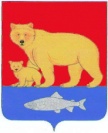 